     Asociácia zamestnávateľských zväzov a združení SR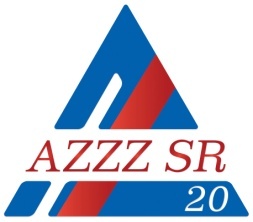 Materiály na rokovanie HSR SR  Dňa 5. januára  2015									č. 1)Stanoviskok Návrhu zákona o odbornom vzdelávaní a príprave a o zmene a doplnení niektorých zákonov	Všeobecne k návrhu:Návrh zákona o odbornom vzdelávaní a príprave a o zmene a doplnení niektorých zákonov (ďalej len „návrh zákona“) sa predkladá na základe Plánu legislatívnych úloh vlády Slovenskej republiky na rok 2014.Návrh zákona bol pripravený v spolupráci s členmi Pracovnej skupiny pre systémové zmeny v oblasti odborného vzdelávania a prípravy, ktorej členovia sú zástupcovia významných zamestnávateľských zväzov a združení, združenia samosprávnych krajov SK8, Ministerstva hospodárstva SR ako aj Odborového zväzu pracovníkov školstva a vedy na Slovensku.Cieľom návrhu zákona je pripraviť novú komplexnú právnu úpravu celej problematiky odborného vzdelávania a prípravy v stredných odborných školách. Návrh zákona upravuje systém odborného vzdelávania a prípravy žiaka strednej odbornej školy, typy stredných odborných škôl, praktické vyučovania žiaka, systém duálneho vzdelávania, overenie spôsobilosti zamestnávateľa poskytovať praktické vyučovanie v systéme duálneho vzdelávania, úpravu vzájomných práv a povinností žiaka, strednej odbornej školy a zamestnávateľa pri praktickom vyučovaní, hmotné zabezpečenie žiaka a finančné zabezpečenie žiaka a koordináciu odborného vzdelávania a prípravy pre trh práce.Súčasťou právnej úpravy nového zákona bude aj zavedenie prvkov duálneho vzdelávania do systému odborného vzdelávania a prípravy, čo si vyžaduje vytvorenie systému duálneho vzdelávania a mechanizmu overenia spôsobilosti zamestnávateľa poskytovať praktické vyučovanie v systéme duálneho vzdelávania.Keďže ide o systémové zmeny v celom procese odborného vzdelávania a prípravy nad rámec samotného zákona o odbornom vzdelávaní a príprave, súčasťou návrhu zákona sú i novelizačné články upravujúce školský zákon, zákon o štátnej správe v školstve a školskej samospráve, zákon o financovaní základných škôl, stredných škôl a školských zariadení, Zákonník práce, zákon o dani z príjmov, päť zákonov o komorách a zákon o sociálnom poistení.Na základe diskusií prebiehajúcich po uskutočnení medzirezortného pripomienkového konania sa v návrhu zákona ustanovuje, že v stredných zdravotníckych školách praktické vyučovanie nebude prebiehať v systéme duálneho vzdelávania. Zároveň sa vzhľadom na špecifickosť stredných škôl požiarnej ochrany a policajných stredných odborných škôl explicitne ustanovuje, že tento návrh zákona sa na ne nevzťahuje.Predkladaný návrh zákona je v súlade s Ústavou Slovenskej republiky, ústavnými zákonmi, zákonmi, medzinárodnými zmluvami a medzinárodnými dokumentmi, ktorými je Slovenská republika viazaná a právom Európskej únie. Návrh zákona zakladá zvýšené nároky na štátny rozpočet a nezakladá zvýšené nároky na rozpočty obcí a vyšších územných celkov. Predkladaný návrh zákona má pozitívny sociálny vplyv v oblasti hospodárenia domácností a zamestnanosti, pozitívny vplyv, na podnikateľské prostredie a na informatizáciu spoločnosti a nepredpokladá negatívny dopad na životné prostredie.Návrh zákona si vyžaduje zrušenie vyhlášky Ministerstva školstva Slovenskej republiky č. 282/2009 Z. z. o stredných školách v znení neskorších predpisov a vydanie dvoch nových vyhlášok,  na jeho vykonanie. 
Stanovisko AZZZ SR :AZZZ SR k predloženému návrhu uplatňuje nasledovné pripomienky :Všeobecne k návrhu :AZZZ SR spolu s ostatnými reprezentatívnymi a profesijnými zamestnávateľskými a podnikateľskými organizáciami (RÚZ, SPPK, SOPK) sa zhodli na podpore prijatia predloženého nového zákona o odbornom vzdelávaní a príprave, nakoľko považujeme za nevyhnutné týmto zákonom zaviesť princípy umožňujúce naštartovanie systému duálneho vzdelávania. Máme za to, že od nového školského roka, teda k 1. septembru 2015 by mal byť účinný nový zákon o odbornom vzdelávaní a príprave, nielen kvôli záväzkom v tomto smere voči EK, ale najmä pre zohľadnenie potrieb praxe, pre umožnenie priblíženia vzdelávacieho systému k potrebám trhu práce na Slovensku.Ak majú zamestnávatelia plnohodnotne vstúpiť do systému duálneho vzdelávania musia byť stimulovaní, resp. musia mať zákonom garantované finančné kompenzácie nákladov spojených s financovaním praktického vyučovania u zamestnávateľa. Máme za to, že je nevyhnutné v zákone stanoviť jasné podmienky v tejto oblasti, napr. cez paušálnu fin. čiastku na žiaka a šk. rok.Ak majú stavovské a profesijné organizácie prevziať zodpovednosť a kompetencie vo vzťahu k systému duálneho vzdelávania, musí byť v zákone upravený aj systém financovania. Ak rozhodujúce kompetencie ostanú na štáte, zam. organizácie sú jednotné v tom, že v takom prípade nech preberie štát zodpovednosť za celý vzdelávací proces a organizácie nechcú žiadne kompetencie a neberú zodpovednosť za záväzok štátu k európskej komisii zaviesť systém duálneho vzdelávania. Konkrétne k ustanoveniam :K § 2 ods. n)  Ustanovenie § 2 ods. n) požadujeme upraviť nasledovne: Pôvodné znenie: n) pracoviskom praktického vyučovania organizačná súčasť zamestnávateľa, ktorému bolo vydané osvedčenie o spôsobilosti zamestnávateľa poskytovať praktické vyučovanie v systému duálneho vzdelávania (ďalej len „osvedčenie“), Navrhované upravené znenie ustanovenia: n) pracoviskom praktického vyučovania organizačná súčasť zamestnávateľa, ktorému bolo vydané osvedčenie o spôsobilosti zamestnávateľa poskytovať praktické vyučovanie v systému duálneho vzdelávania (ďalej len „osvedčenie“), alebo organizovaná súčasť konzorcia malých zamestnávateľov, ktorému bolo vydané osvedčenie alebo organizovaná súčasť stavovskej alebo profesijnej organizácie, ktorá má vecnú pôsobnosť v oblasti odborného vzdelávania a prípravy podľa osobitého predpisu a spĺňa požiadavky na vydanie osvedčenia.K § 9 ods. 1 písm. c) (Pracovisko zamestnávateľa) V § 9 ods. 1 písm. c) navrhujeme vypustiť slovné spojenie „základné učebné priestory a“: 
Pôvodné znenie: c) zamestnávateľ spĺňa požiadavky na základné učebné priestory a základné vybavenie učebných priestorov určené normatívom materiálno-technického a priestorového zabezpečenia alebo štátnym vzdelávacím programom, Navrhované znenie: c) zamestnávateľ spĺňa požiadavky na základné vybavenie učebných priestorov určené normatívom materiálno-technického a priestorového zabezpečenia alebo štátnym vzdelávacím programom, pravy podľa osobitého predpisu a spĺňa požiadavky na vydanie osvedčenia. 1K § 11 Systém duálneho vzdelávania zmeniť znenie ods. 2  Pôvodné znenie: (2) V systéme duálneho vzdelávania žiak vykonáva praktické vyučovanie priamo u zamestnávateľa na pracovisku praktického vyučovania podľa vzorových učebných plánov a vzorových učebných osnov. Žiak môže vykonávať praktické vyučovanie aj v dielni, ak počet vyučovacích hodín praktického vyučovania vykonávaného v dielni neprekročí 40 % celkového počtu hodín praktického vyučovania žiaka počas celej dĺžky štúdia žiaka. Navrhované znenie: (2) V systéme duálneho vzdelávania žiak vykonáva praktické vyučovanie priamo u zamestnávateľa na pracovisku praktického vyučovania podľa vzorových učebných plánov a vzorových učebných osnov ak počet vyučovacích hodín praktického vyučovania vykonávaného v dielni neprekročí 40 % celkového počtu hodín praktického vyučovania žiaka počas celej dĺžky štúdia žiaka. Praktické vyučovanie môže byť vykonávané aj u iného zamestnávateľa ak táto skutočnosť bola uvedená v žiadosti o overenie spôsobilosti zamestnávateľa pre výkon praktického vyučovania. K § 13 ods. 1 Návrh na zmenu znenia V § 13 navrhujeme zmeniť znenie odseku 1. Pôvodné znenie: (1) Overenie spôsobilosti sa začína podaním písomnej žiadosti, ktorú zamestnávateľ doručí príslušnej stavovskej organizácii alebo príslušnej profesijnej organizácii do 31. marca kalendárneho roka, ktorý predchádza 1. septembru nasledujúceho kalendárneho roka, od ktorého zamestnávateľ predpokladá poskytovať praktické vyučovanie v systéme duálneho vzdelávania. Navrhované nové znenie: (1) Overenie spôsobilosti sa začína podaním písomnej žiadosti, ktorú zamestnávateľ doručí príslušnej stavovskej organizácii alebo príslušnej profesijnej organizácii najneskôr do 1. novembra kalendárneho roka, ktorý predchádza 1. septembru nasledujúceho kalendárneho roka, od ktorého zamestnávateľ predpokladá poskytovať praktické vyučovanie v systéme duálneho vzdelávania. K § 20 ods. 2 písm. c) (Učebná zmluva) V § 20 ods. 2 navrhujeme nové písm. c). Navrhované znenie: c) so žiakom 2. ročníka učebného odboru a 2. a 3. ročníka študijného odboru v období do 15. júla 2017. K § 25 ods. 1 písm. c) (Centrum odborného vzdelávania) V § 25 ods. 1 navrhujeme nové znenie písm. c) Pôvodné znenie: c) rozhodne o tom príslušná stavovská organizácia alebo príslušná profesijná organizácia po prerokovaní v rade vlády. Navrhované znenie: c) rozhodne o tom príslušná stavovská organizácia alebo príslušná profesijná organizácia na základe podmienok pre používanie označenia centrum odborného vzdelávania a prípravy prerokovaných radou vlády pre odborné vzdelávanie a prípravu,K § 26 ods. 3 (Žiak v procese praktického vyučovania) V § 26 navrhujeme nové znenie ods. 3 . Pôvodné znenie:(3) Žiak, ktorý vykonáva praktické vyučovanie v systéme duálneho vzdelávania, je povinný dodržiavať vnútorný poriadok pracoviska praktického vyučovania. Navrhované znenie: (3) Žiak, ktorý vykonáva praktické vyučovanie v systéme duálneho vzdelávania, je povinný dodržiavať vnútorný poriadok pracoviska praktického vyučovania alebo predpisy zamestnávateľa upravujúce prevádzku pracoviska o organizáciu praktického vyučovania. 
K § 32 ods. 3 (Samosprávny kraj) V § 32 navrhujeme zmeniť ods. 3. Pôvodný text: (3) Samosprávny kraj určuje počet tried prvého ročníka stredných škôl podľa odseku 2 podľaa) regionálnej stratégie výchovy a vzdelávania v stredných školách, b) analýz a prognóz o vývoji trhu práce vo svojej územnej pôsobnosti, c) 1,2 násobku počtu žiakov posledného ročníka základných škôl, d) spolupráce strednej odbornej školy so zamestnávateľom na základe zmluvy o duálnom vzdelávaní, e) spolupráce strednej odbornej školy so zamestnávateľom na základe zmluvy o poskytovaní praktického vyučovania, f) oprávnenia strednej odbornej školy používať označenie centrum odborného vzdelávania a prípravy, g) percentuálneho podielu evidovaných nezamestnaných absolventov na úradoch práce, sociálnych vecí a rodiny vo vzťahu k počtu absolventov strednej školy v danom študijnom odbore alebo v danom učebnom odbore, h) ďalších kritérií určených samosprávnym krajom. Navrhovaný nový text: (3) Samosprávny kraj určuje počet tried prvého ročníka stredných škôl podľa odseku 2 pričom zohľadňuje a) regionálnu stratégiu výchovy a vzdelávania v stredných školách, b) analýzu a prognózy o vývoji trhu práce vo svojej územnej pôsobnosti, c) predpokladaný počet žiakov 1. ročníka strednej školy zistený na základe počtu žiakov posledného ročníka základnej školy a na základe štatistických údajov o počte žiakov prijatých do prvých ročníkov stredných škôl za obdobie predchádzajúcich 5 rokov spracovaných samosprávnym krajom, d) spoluprácu strednej odbornej školy so zamestnávateľom na základe zmluvy o duálnom vzdelávaní alebo čestného prehlásenia o spolupráci, ktoré obsahuje predpokladaný počet žiakov ktorí sa budú pripravovať v systéme duálneho vzdelávania; doklady podľa tohto bodu predkladá škola najneskôr do 30. augusta kalendárneho roka, e) oprávnenie strednej odbornej školy používať označenie centrum odborného vzdelávania a prípravy, f) materiálno-technické a priestorové zabezpečenie strednej školy, g) personálne zabezpečenie školy, h) výsledky monitorovania a hodnotenia kvality výchovy a vzdelávania vykonaných Štátnou školskou inšpekciou podľa osobitného predpisu, i) výsledky hodnotenia externej časti maturitnej skúšky a písomnej formy internej časti maturitnej skúšky, j) výsledky z celoslovenských kôl súťaží alebo predmetových olympiád a výsledkov medzinárodných kôl súťaží alebo predmetových olympiád, k) výsledky teoretickej časti odbornej zložky maturitnej skúšky, praktickej časti odbornej zložky maturitnej skúšky, absolventskej skúšky a záverečnej skúšky, l) percentuálny podiel evidovaných nezamestnaných absolventov na úradoch práce, sociálnych vecí a rodiny vo vzťahu k počtu absolventov strednej školy v danom študijnom odbore alebo v danom učebnom odbore.K § 32 ods. 3 (Samosprávny kraj) V § 32 ods. 3 navrhujeme úpravu textu a vypustenie písmena e). Pôvodný text: (3) Samosprávny kraj určuje počet tried prvého ročníka stredných škôl podľa odseku 2 podľa a) regionálnej stratégie výchovy a vzdelávania v stredných školách, b) analýz a prognóz o vývoji trhu práce vo svojej územnej pôsobnosti, c) 1,2 násobku počtu žiakov posledného ročníka základných škôl, d) spolupráce strednej odbornej školy so zamestnávateľom na základe zmluvy o duálnom vzdelávaní, e) spolupráce strednej odbornej školy so zamestnávateľom na základe zmluvy o poskytovaní praktického vyučovania, f) oprávnenia strednej odbornej školy používať označenie centrum odborného vzdelávania a prípravy, g) percentuálneho podielu evidovaných nezamestnaných absolventov na úradoch práce, sociálnych vecí a rodiny vo vzťahu k počtu absolventov strednej školy v danom študijnom odbore alebo v danom učebnom odbore, h) ďalších kritérií určených samosprávnym krajom. Navrhovaný text: (3) Samosprávny kraj určuje počet tried prvého ročníka stredných škôl podľa odseku 2 pričom zohľadňuje a) regionálnu stratégiu výchovy a vzdelávania v stredných školách, b) analýzu a prognózy o vývoji trhu práce vo svojej územnej pôsobnosti, c) predpokladaný počet žiakov 1. ročníka strednej školy zistený na základe počtu žiakov posledného ročníka základnej školy a na základe štatistických údajov o počte žiakov prijatých do prvých ročníkov stredných škôl za obdobie predchádzajúcich 5 rokov spracovaných samosprávnym krajom, d) spoluprácu strednej odbornej školy so zamestnávateľom na základe zmluvy o duálnom vzdelávaní alebo čestného prehlásenia o spolupráci, ktoré obsahuje predpokladaný počet žiakov ktorí sa budú pripravovať v systéme duálneho vzdelávania; doklady podľa tohto bodu predkladá škola najneskôr do 30. augusta kalendárneho roka, e) oprávnenia strednej odbornej školy používať označenie centrum odborného vzdelávania a prípravy, f) percentuálny podiel evidovaných nezamestnaných absolventov na úradoch práce, sociálnych vecí a rodiny vo vzťahu k počtu absolventov strednej školy v danom študijnom odbore alebo v danom učebnom odbore, g) ďalšie kritériá určené samosprávnym krajom. K § 33 Stavovská organizácia ods. 2 písm. f) V § 33 ods. 2 navrhujeme zmeniť písm. f ). Pôvodný text: f) vyjadruje sa k obsahu záverečnej skúšky, odbornej zložky maturitnej skúšky a absolventskej skúšky, Navrhovaný text: f) vyjadruje súhlas s obsahom záverečnej skúšky, odbornej zložky maturitnej skúšky a absolventskej skúšky, Zdôvodnenie: 
Návrh predkladaný v záujme zníženia administratívnej náročnosti procesov v oblasti odborného vzdelávania a prípravy. Návrh súčasne zvyšuje zodpovednosť stavovskej alebo profesijnej organizácie za obsah a kvalitu ukončovania štúdia. K § 33 ods. 3 písm. b) Stavovská organizácia V § 33 ods. 3 navrhujeme zmeniť písm. b). Pôvodný text: b) vedie a zverejňuje na svojom webovom sídle zoznam odborne spôsobilých osôb na overenie spôsobilosti,Navrhovaný text: b) vedie zoznam odborne spôsobilých osôb na overenie spôsobilosti, K § 19 Zdroje fondu Navrhujeme zmeniť číslovanie paragrafov pôvodného zákona o odbornom vzdelávaní a príprave upravujúce činnosť Fondu odborného vzdelávania a prípravy a zmeniť znenie pôvodného § 19 Zdroje fondu Pôvodné znenie zo zákona 184/2009 Z. z.: § 19 Zdroje fondu 	Zdrojmi fondu sú: a) dary a príspevky od tuzemských fyzických osôb a právnických osôb okrem orgánov štátnej 
správy a dary a príspevky zahraničných právnických osôb a fyzických osôb, b) dobrovoľné príspevky od zamestnávateľov a stavovských organizácií, c) úroky z prostriedkov fondu, d) sankcie za porušenie zmluvných podmienok, e) iné zdroje podľa osobitného predpisu.31) Navrhované nové znenie: § xx Zdroje fondu Zdrojmi fondu sú: a) dary a príspevky od tuzemských fyzických osôb a právnických osôb okrem orgánov štátnej 
správy a dary a príspevky zahraničných právnických osôb a fyzických osôb, b) dobrovoľné príspevky od zamestnávateľov a stavovských organizácií, c) úroky z prostriedkov fondu, d) sankcie za porušenie zmluvných podmienok, f) dotácie zo štátneho rozpočtu,8) g) dary a príspevky od iných osôb, h) prostriedky poskytnuté z Fondu národného majetku Slovenskej republiky a e) prostriedky Európskej únie, f) iné zdroje podľa osobitného predpisu.31) 8) § 8a zákona č. 523/2004 Z. z. o rozpočtových pravidlách verejnej správy a o zmene a doplnení niektorých zákonov v znení neskorších predpisov. K Čl. IV bod. 1  V Čl. IV bod. 1 navrhujeme zmeniť text. 
Pôvodné znenie: Zákon Slovenskej národnej rady č. 30/1992 Zb. o Slovenskej poľnohospodárskej a potravinárskej komore v znení zákona č. 448/2001 Z. z., zákona č. 546/2004 Z. z., zákona č. 172/2008 Z. z., zákona č. 184/2009 Z. z. a zákona č. 324/2012 Z. z. sa mení a dopĺňa takto: 

1. V § 4 ods. 1 posledná veta znie „Komora v oblasti odborného vzdelávania a prípravy plní úlohy vo verejnom záujme podľa osobitného predpisu.1a)“. Navrhované znenie: Zákon Slovenskej národnej rady č. 30/1992 Zb. o Slovenskej poľnohospodárskej a potravinárskej komore v znení zákona č. 448/2001 Z. z., zákona č. 546/2004 Z. z., zákona č. 172/2008 Z. z., zákona č. 184/2009 Z. z. a zákona č. 324/2012 Z. z. sa mení a dopĺňa takto: 1. V § 5 ods. 2 písmeno n) znie: „n) v oblasti odborného vzdelávania a prípravy plní úlohy vo verejnom záujme podľa osobitného predpisu.1b)“. K Čl. V bod. 1 Navrhujeme zmeniť Čl. V bod. 1. Pôvodný text: Zákon Národnej rady Slovenskej republiky č. 259/1993 Z. z. o Slovenskej lesníckej komore v znení zákona č. 464/2002 Z. z., zákona č. 176/2004 Z. z., zákona č. 545/2004 Z. z., zákona č. 184/2009 Z. z. a zákona č. 324/2012 Z. z. sa mení a dopĺňa takto: 1. Doterajší text § 5 sa označuje ako odsek 1 a dopĺňa sa odsekom 2, ktorý znie: 
„(2) Komora v oblasti odborného vzdelávania a prípravy plní úlohy podľa osobitného predpisu.2)“. 
Navrhované znenie: Zákon Národnej rady Slovenskej republiky č. 259/1993 Z. z. o Slovenskej lesníckej komore v znení zákona č. 464/2002 Z. z., zákona č. 176/2004 Z. z., zákona č. 545/2004 Z. z., zákona č. 184/2009 Z. z. a zákona č. 324/2012 Z. z. sa mení a dopĺňa takto: 2. Doterajší text § 5 sa označuje ako odsek 1 a dopĺňa sa odsekom 2, ktorý znie: 
„(2) Komora v oblasti odborného vzdelávania a prípravy plní úlohy vo verejnom záujme podľa osobitného predpisu.2)“.K Čl. IX. bod. 4  Zákon č. 595/2003 Z. z. o dani z príjmov v znení zákona č. 43/2004 Z. z., zákona č. 191/2004 Z. z., zákona č. 177/2004 Z. z., zákona č. 391/2004 Z. z., zákona č. 538/2004 Z. z., zákona č. 539/2004 Z. z., 659/2004 Z. z., zákona č. 68/2005 Z. z., zákona č. 314/2005 Z. z., zákona č. 534/2005 Z. z., zákona č. 660/2005 Z. z., zákona č. 688/2006 Z. z., zákona č. 76/2007 Z. z., zákona č. 209/2007 Z. z., zákona č. 519/2007 Z. z., zákona č. , 530/2007 Z. z., zákona č. 561/2007 Z. z., zákona č. 621/2007 Z. z., zákona č. 653/2007 Z. z., zákona č. 168/2008 Z. z., zákona č. 514/2008 Z. z., zákona č. 465/2008 Z. z., zákona č. 563/2008 Z. z., zákona č. 567/2008 Z. z., zákona č. 60/2009 Z. z., zákona č. 184/2009 Z. z., zákona č. 185/2009 Z. z., zákona č. 504/2009 Z. z., zákona č. 563/2009 Z. z., zákona č. 374/2010 Z. z., zákona č. 548/2010 Z. z., zákona č. 129/2011 Z. z., zákona č. 231/2011 Z. z., zákona č. 250/2011 Z. z., zákona č. 331/2011 Z. z., zákona č. 362/2011 Z. z., zákona č. 406/2011 Z. z., zákona č. 547/2011 Z. z., zákona č. 548/2011 Z. z., zákona č. 69/2012 Z. z., zákona č. 188/2012 Z. z., zákona č. 189/2012 Z. z., zákona č. 288/2012 Z. z., zákona č. 252/2012 Z. z., zákona č. 395/2012 Z. z., zákona č. 70/2013 Z. z., zákona č. 135/2013 Z. z., zákona č. 318/2013 Z. z., zákona č. 463/2013 Z. z., zákona č. 180/2014 Z. z. a zákona č. 183/2014 Z. z. sa mení a dopĺňa takto: Pôvodné znenie:4.  § 17 sa dopĺňa odsekom 34, ktorý znie: „34) Základ dane daňovníka, ktorý poskytuje praktické vyučovanie žiakovi na základe učebnej zmluvy podľa osobitného predpisu,80ac) sa zníži o a) 3 200 Eur na žiaka, ak daňovník poskytne v zdaňovacom období viac ako 400 hodín praktického vyučovania,b) 1 600 Eur na žiaka, ak daňovník poskytne v zdaňovacom období viac ako 200 hodín praktického vyučovania.“.Poznámka pod čiarou k odkazu 80ac znie:„80ac) § 20 zákona č. .../2015 Z. z.“.Zmeniť na:4. Vložiť nový § 30c vrátane nadpisu:§ 30cÚľava na dani pre poskytovateľa praktického vyučovania v systéme duálneho vzdelávaniaDaňovník, ktorému bolo vydané osvedčenie o spôsobilosti zamestnávateľa poskytovať praktické vyučovanie v študijnom odbore alebo v učebnom odbore v systéme duálneho vzdelávania xx), si môže uplatniť nárok na úľavu na dani vo výške:a) minimálne 1 000 Eur a maximálne 2 000 Eur na žiaka, v závislosti od ekonomickej náročnosti učebného odboru alebo študijného odboru v zmysle osobitného predpisu*), ak daňovník poskytne v zdaňovacom období viac ako 400 hodín praktického vyučovania, b) minimálne 500 Eur a maximálne 1 000 Eur na žiaka, v závislosti od ekonomickej náročnosti učebného odboru alebo študijného odboru v zmysle osobitného predpisu*), ak daňovník poskytne v zdaňovacom období viac ako 200 hodín praktického vyučovaniaza každé zdaňovacie obdobie počas celého obdobia, na ktoré bolo osvedčenie o spôsobilosti zamestnávateľa poskytovať praktické vyučovanie v študijnom odbore alebo v učebnom odbore v systéme duálneho vzdelávania vydané.Daňovník je povinný počas zdaňovacích období, za ktoré si uplatňuje úľavu na dani, viesť dokumentáciu praktického vyučovania, ktorou preukáže rozsah poskytovaného praktického vyučovania v systéme duálneho vzdelávania a zabezpečiť uchovanie učebných zmlúv xxx)  a zmlúv o duálnom vzdelávaní xxx)  na preukázanie nároku na úľavu na dani.Poznámka pod čiarou k odkazu xx znie:„xx) § 12 zákona č. .../2015 Z. z. o odbornom vzdelávaní a príprave“.„xxx) § 17 a § 20 zákona č. .../2015 Z. z. o odbornom vzdelávaní a príprave“.*) Nariadenie vlády č. ktoré určuje finančné normatívyK Čl. IX. bod. 5  V Čl. IX. bod. 5 navrhujeme zmeniť text. Zákon č. 595/2003 Z. z. o dani z príjmov v znení zákona č. 43/2004 Z. z., zákona č. 191/2004 Z. z., zákona č. 177/2004 Z. z., zákona č. 391/2004 Z. z., zákona č. 538/2004 Z. z., zákona č. 539/2004 Z. z., 659/2004 Z. z., zákona č. 68/2005 Z. z., zákona č. 314/2005 Z. z., zákona č. 534/2005 Z. z., zákona č. 660/2005 Z. z., zákona č. 688/2006 Z. z., zákona č. 76/2007 Z. z., zákona č. 209/2007 Z. z., zákona č. 519/2007 Z. z., zákona č. , 530/2007 Z. z., zákona č. 561/2007 Z. z., zákona č. 621/2007 Z. z., zákona č. 653/2007 Z. z., zákona č. 168/2008 Z. z., zákona č. 514/2008 Z. z., zákona č. 465/2008 Z. z., zákona č. 563/2008 Z. z., zákona č. 567/2008 Z. z., zákona č. 60/2009 Z. z., zákona č. 184/2009 Z. z., zákona č. 185/2009 Z. z., zákona č. 504/2009 Z. z., zákona č. 563/2009 Z. z., zákona č. 374/2010 Z. z., zákona č. 548/2010 Z. z., zákona č. 129/2011 Z. z., zákona č. 231/2011 Z. z., zákona č. 250/2011 Z. z., zákona č. 331/2011 Z. z., zákona č. 362/2011 Z. z., zákona č. 406/2011 Z. z., zákona č. 547/2011 Z. z., zákona č. 548/2011 Z. z., zákona č. 69/2012 Z. z., zákona č. 188/2012 Z. z., zákona č. 189/2012 Z. z., zákona č. 288/2012 Z. z., zákona č. 252/2012 Z. z., zákona č. 395/2012 Z. z., zákona č. 70/2013 Z. z., zákona č. 135/2013 Z. z., zákona č. 318/2013 Z. z., zákona č. 463/2013 Z. z., zákona č. 180/2014 Z. z. a zákona č. 183/2014 Z. z. sa mení a dopĺňa takto: Pôvodné znenie: 5. V § 19 ods. 2 písm. c) štvrtý bod znie: „4. hmotné zabezpečenie žiaka,59c) finančné zabezpečenie žiaka86aa) a na poskytovanie praktického vyučovania v pracovisku praktického vyučovania,“. Navrhované znenie: 5. V § 19 ods. 2 písm. c) štvrtý bod znie: „4. hmotné zabezpečenie žiaka s učebnou zmluvou, finančné zabezpečenie žiaka s učebnou zmluvou, na poskytovanie praktického vyučovania na pracovisku praktického vyučovania, na prevádzku strednej odbornej školy nad rámec poskytnutých normatívnych finančných prostriedkov, na poskytnutie materiálno-technického zabezpečenia pre odborné vyučovanie v strednej odbornej škole“. K Čl. X (Zákon o štátnej správe v školstve - Zmeny v sieti) V Čl. X v § 18 navrhujeme zmeniť ods. 2. Pôvodné znenie: § 18 (2) Účastníkom konania vo veci zmeny v sieti je zriaďovateľ. Ministerstvo rozhodne o zmene v sieti na základe žiadosti zriaďovateľa alebo osoby oprávnenej konať za viacero zriaďovateľov alebo na návrh hlavného školského inšpektora podľa § 12 ods. 3 písm. d) do 60 dní od doručenia žiadosti na zmenu v sieti. Na rozhodovanie o zmene v sieti sa použijú primerane ustanovenia § 16 a 17. Navrhované znenie: (2) Účastníkom konania vo veci zmeny v sieti je zriaďovateľ. Ministerstvo rozhodne o zmene v sieti na základe žiadosti zriaďovateľa alebo osoby oprávnenej konať za viacero zriaďovateľov alebo na návrh hlavného školského inšpektora podľa § 12 ods. 3 písm. d) do 60 dní od doručenia žiadosti na zmenu v sieti. Ministerstvo pri rozhodovaní zohľadňuje stanovisko príslušnej stavovskej alebo profesijnej organizácie. Na rozhodovanie o zmene v sieti sa použijú primerane ustanovenia § 16 a 17. Záver : AZZZ SR odporúča materiál na ďalšie legislatívne konanie po zapracovaní uvedených pripomienok.